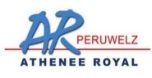 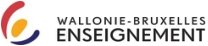 Troisième degré de l'enseignement secondaire ProfessionnelAnnée scolaire 2021-2022Septième Professionnelle (CEFA)Nom:	Prénom:Date de naissance:	Sexe:	F   /	MDate:	Nom et Signature du responsable :Secteur : ConstructionOuvrier(re) en rénovation, restauration et conservation dubâtimentFrançais3Formation scientifique2Mathématique2Formation sociale et économique2Sous-Total9T.P. et Méthodes3Technologie et connaissance des matériaux3Sous-Total6Total15